Volksmission entschiedener Christen e.V.
Gemeinde Freudenstadt 
im Bund freikirchlicher Pfingstgemeinden (BFP) KdöR
www.volksmission-freudenstadt.deWallstraße 3-5
72250 FreudenstadtFreudenstadt, 29.10.2019Liebe Geschwister,für unsere Gemeindearbeit benötigen und verarbeiten wir personenbezogene Daten. Dabei beachten wir die Bestimmungen der für uns gültigen BFP-Datenschutzordnung (BFP-DSO). Mit dieser kirchlichen Ordnung stellen wir ein Schutzniveau sicher das im Einklang mit den europäischen Datenschutzbestimmungen ist. D. h. die von dir gemachten Angaben werden von uns nur entsprechend der gesetzlichen Vorgaben verarbeitet, und wir nutzen sie nur gemeindeintern, speichern sie nur so lange wie nötig und geben sie nicht an Dritte weiter.Wenn du Mitglied der Volksmission Freudenstadt bist, gilt für dich, dass wir die im Mitgliedsantrag angegebenen personenbezogenen Daten, insbesondere Name, Anschrift, Geburtstag, Telefonnummern und E-Mail-Adressen auf Grundlage der Vereinssatzung der Volksmission Freudenstadt erheben und nur gemeindeintern verarbeiten. Dabei werden die Bestimmungen der Datenschutzordnung eingehalten. Die Daten werden nicht an unbefugte Dritte weitergegeben. Du hast jederzeit die Möglichkeit, unabhängig davon ob du Mitglied bist oder nicht, von der Gemeindeleitung Auskunft über die zu Deiner Person gespeicherten Daten zu erhalten bzw. diese zu berichtigen. Bei einem Austritt oder Gemeindewechsel werden deine Daten gelöscht, mindestens aber gesperrt.Um die folgenden Punkte wie bisher umsetzen zu können, brauchen wir jedoch jetzt deine Einwilligung, unabhängig davon ob du Mitglied bist oder nicht: Benachrichtigungen und Informationen (z. B. Gemeindebrief) per E-Mail zu erhalten.Nennung deines Geburtstages in der Gemeindeinfo.Für das Segensgebet Nennung deines Namens in der Gemeindeinfo am jeweiligen Zeitpunkt.Im Fall einer Erkrankung möchten wir im Gottesdienst für dich beten.Wir haben diesem Schreiben eine Einwilligungserklärung beigelegt. Bitte lest diese aufmerksam durch. Wenn ihr die oben genannten Punkte bejahen könnt, bitte entsprechend ankreuzen und unterschrieben an uns zurückgeben. Es können auch nur einzelne Punkte angekreuzt werden. Mit herzlichen Segensgrüßen- Gemeindeleitung -EinwilligungserklärungHiermit erteile ich / erteilen wir Name: 		___________________________________________Straße:  	___________________________________________PLZ / Stadt:	___________________________________________E-Mail:		___________________________________________Telefon:	___________________________________________Geburtsdatum:	___________________________________________der Volksmission Freudenstadt meine / unsere Einwilligung zur Verwendung meiner Daten für folgende Zwecke (Zutreffendes bitte ankreuzen): Nennung meines Geburtstages in der Gemeindeinfo.Benachrichtigungen und Informationen (z. B. Gemeindebrief) per E-Mail erhalten.Für das Segensgebet Nennung meines Namens in der Gemeindeinfo am jeweiligen Zeitpunkt, wenn im Gottesdienst für mich gebetet wird.Im Falle einer Erkrankung möchte ich, dass nachdem ich die Ältesten informiert habe, im Gottesdienst für mich gebetet wird.Diese Einwilligung gilt auch für unsere unter 16 jährige Kinder:___________________________________(Name, Geburtstag)___________________________________(Name, Geburtstag)___________________________________(Name, Geburtstag)___________________________________(Name, Geburtstag)___________________________________(Name, Geburtstag)Mit meiner / unserer Unterschrift bestätige ich / bestätigen wir ebenfalls das beigelegte Infoschreiben zum Datenschutz gelesen zu haben.Ich kann / Wir können jederzeit meine / unsere Einwilligung widerrufen. Im Fall eines Widerrufs werden meine / unsere Daten nicht mehr verwendet bzw. gelöscht. Für den Widerruf sende ich eine E-Mail an freudenstadt@volksmission.de.__________________________			__________________________(Unterschrift)						(Unterschrift)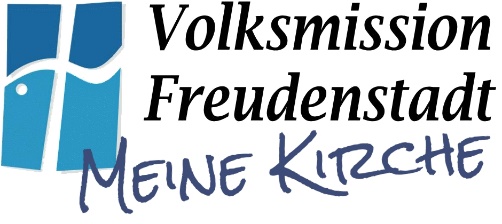 